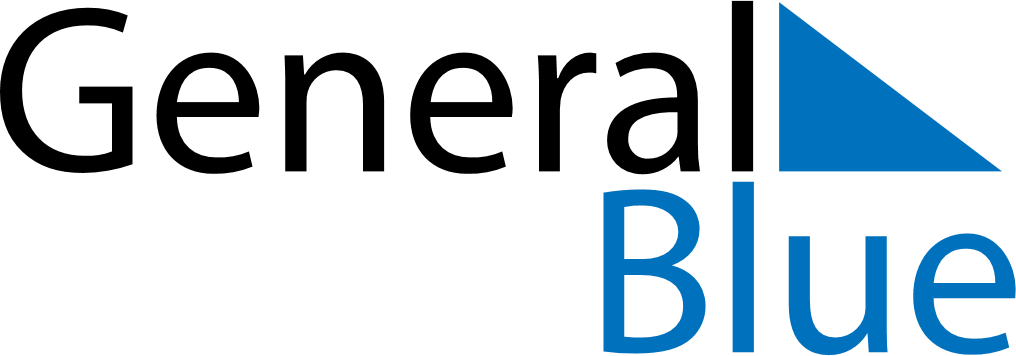 January 2024January 2024January 2024January 2024January 2024January 2024Grudziadz, Kujawsko-Pomorskie, PolandGrudziadz, Kujawsko-Pomorskie, PolandGrudziadz, Kujawsko-Pomorskie, PolandGrudziadz, Kujawsko-Pomorskie, PolandGrudziadz, Kujawsko-Pomorskie, PolandGrudziadz, Kujawsko-Pomorskie, PolandSunday Monday Tuesday Wednesday Thursday Friday Saturday 1 2 3 4 5 6 Sunrise: 8:01 AM Sunset: 3:35 PM Daylight: 7 hours and 33 minutes. Sunrise: 8:00 AM Sunset: 3:36 PM Daylight: 7 hours and 35 minutes. Sunrise: 8:00 AM Sunset: 3:37 PM Daylight: 7 hours and 36 minutes. Sunrise: 8:00 AM Sunset: 3:38 PM Daylight: 7 hours and 37 minutes. Sunrise: 8:00 AM Sunset: 3:39 PM Daylight: 7 hours and 39 minutes. Sunrise: 7:59 AM Sunset: 3:40 PM Daylight: 7 hours and 41 minutes. 7 8 9 10 11 12 13 Sunrise: 7:59 AM Sunset: 3:42 PM Daylight: 7 hours and 42 minutes. Sunrise: 7:58 AM Sunset: 3:43 PM Daylight: 7 hours and 44 minutes. Sunrise: 7:58 AM Sunset: 3:45 PM Daylight: 7 hours and 46 minutes. Sunrise: 7:57 AM Sunset: 3:46 PM Daylight: 7 hours and 48 minutes. Sunrise: 7:57 AM Sunset: 3:47 PM Daylight: 7 hours and 50 minutes. Sunrise: 7:56 AM Sunset: 3:49 PM Daylight: 7 hours and 53 minutes. Sunrise: 7:55 AM Sunset: 3:51 PM Daylight: 7 hours and 55 minutes. 14 15 16 17 18 19 20 Sunrise: 7:54 AM Sunset: 3:52 PM Daylight: 7 hours and 57 minutes. Sunrise: 7:53 AM Sunset: 3:54 PM Daylight: 8 hours and 0 minutes. Sunrise: 7:52 AM Sunset: 3:55 PM Daylight: 8 hours and 3 minutes. Sunrise: 7:51 AM Sunset: 3:57 PM Daylight: 8 hours and 5 minutes. Sunrise: 7:50 AM Sunset: 3:59 PM Daylight: 8 hours and 8 minutes. Sunrise: 7:49 AM Sunset: 4:01 PM Daylight: 8 hours and 11 minutes. Sunrise: 7:48 AM Sunset: 4:02 PM Daylight: 8 hours and 14 minutes. 21 22 23 24 25 26 27 Sunrise: 7:47 AM Sunset: 4:04 PM Daylight: 8 hours and 17 minutes. Sunrise: 7:46 AM Sunset: 4:06 PM Daylight: 8 hours and 20 minutes. Sunrise: 7:44 AM Sunset: 4:08 PM Daylight: 8 hours and 23 minutes. Sunrise: 7:43 AM Sunset: 4:10 PM Daylight: 8 hours and 26 minutes. Sunrise: 7:42 AM Sunset: 4:11 PM Daylight: 8 hours and 29 minutes. Sunrise: 7:40 AM Sunset: 4:13 PM Daylight: 8 hours and 32 minutes. Sunrise: 7:39 AM Sunset: 4:15 PM Daylight: 8 hours and 36 minutes. 28 29 30 31 Sunrise: 7:37 AM Sunset: 4:17 PM Daylight: 8 hours and 39 minutes. Sunrise: 7:36 AM Sunset: 4:19 PM Daylight: 8 hours and 43 minutes. Sunrise: 7:34 AM Sunset: 4:21 PM Daylight: 8 hours and 46 minutes. Sunrise: 7:33 AM Sunset: 4:23 PM Daylight: 8 hours and 50 minutes. 